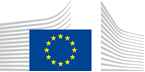 VACANCY NOTICESECONDED NATIONAL EXPERT TO THE EUROPEAN COMMISSION1.	Nature of the tasksDEVCO.E.2 is offering a seconded national expert position under the responsibility of the Head of Cooperation of the EU Delegation to South Africa. The SNE will provide development policy advice  under major policy initiatives, eg the EU Green Deal, Working Better Together, and New Financial Instruments (and other as need may occur). The advisory post will combine operational and strategic tasks under the direct supervision of the Head of Cooperation.  The SNE will contribute to the further development and implementation of the EU’s aid development programme with South Africa, notably the achievement of the EU/South African Strategic Partnership Agreement and the joint EU and Member States contributions to the South African National Development Plan. In close collaboration with the DG ENV/CLIMA/AGRI policy advisor posted in the Delegation, the SNE will place particular emphasis on strategic development and implementation of climate change and green transition cooperation activities. Functions and duties `Contribute to the strategic use of new financial instruments in the forthcoming MFF period in South Africa.Contribute to the analysis and dialogue on Financing Development in South Africa, and achievements on the SDG agenda Mainstream climate change and environmental issues in EU development cooperation projects and programs in South AfricaAssist with the implementation of projects and programmes that fall within the scope of the cooperation portfolio, in particular those contributing to SDG 13 and to the Paris Agreement. Contribute to overall policy analysis; Provide political & technical analysis of the country transformation in the areas covered by cooperation. Work on communication and visibility within the context of development cooperation with South Africa. Contribute to the process of improved and coordinated policy dialogue, through better coordination and information sharing and identification of programmes of joint nature between the EU and Member States, moving towards jointly agreed programs. Assist with the monthly meeting of EU Cooperation counsellors.Fulfil other tasks as appropriate in line with the overall objective2.	Main qualificationsa) Eligibility criteriaThe following eligibility criteria must be fulfilled by the candidate in order to be seconded to the Commission. Consequently, the candidate who does not fulfil all of these criteria will be automatically eliminated from the selection process.•	Professional experience: at least three years of professional experience in administrative, legal, scientific, technical, advisory or supervisory functions which are equivalent to those of function group AD;•	Seniority: candidates must have at least one year seniority with their employer, that means having worked for an eligible employer as described in Art. 1 of the SNE decision on a permanent or contract basis for at least one year before the secondment; •	Linguistic skills: thorough knowledge of one of the EU languages and a satisfactory knowledge of another EU language to the extent necessary for the performance of the duties. SNE from a third country must produce evidence of a thorough knowledge of one EU language necessary for the performance of his duties.b)	Selection criteriaDiploma - university degree or - professional training or professional experience of an equivalent level  in the field(s) : development policy, programme management, environment, energy, climate change, political science, economy, or any other related issues.Professional experienceExperience of at least 10 years in the above topics in an international relations or diplomatic context; Working experience in third countries (Embassy, international organizations, NGO, etc.) General knowledge of EU institutions and related decisional processes.Knowledge of EU-South Africa relations Proven interpersonal skills and team player.Good technical analysis and reporting skills.Language(s) necessary for the performance of dutiesExcellent writing and oral communication skills in English required.3.	Submission of applications and selection procedureCandidates should send their application according to the Europass CV format (http://europass.cedefop.europa.eu/en/documents/curriculum-vitae) in English, French or German only to the Permanent Representation / Diplomatic Mission to the EU of their country, which will forward it to the competent services of the Commission within the deadline fixed by the latter. The CV must mention the date of birth and the nationality of the candidate. Not respecting this procedure or deadlines will automatically invalidate the application.Candidates are asked not to add any other documents (such as copy of passport, copy of degrees or certificate of professional experience, etc.). If necessary, these will be requested at a later stage. Candidates will be informed of the follow-up of their application by the unit concerned.4.	Conditions of the secondmentThe secondment will be governed by the Commission Decision C(2008)6866 of 12/11/2008 laying down rules on the secondment to the Commission of national experts and national experts in professional training (SNE Decision).The SNE will remain employed and remunerated by his/her employer during the secondment. He/she will equally remain covered by the national social security system. Unless for cost-free SNE, allowances may be granted by the Commission to SNE fulfilling the conditions provided for in Art. 17 of the SNE decision. During the secondment, SNE are subject to confidentiality, loyalty and absence of conflict of interest obligations, as provided for in Art. 6 and 7 of the SNE Decision.If any document is inexact, incomplete or missing, the application may be cancelled.Staff posted in a European Union Delegation are required to have a security clearance (up to SECRET UE/EU SECRET level according to Commission Decision (EU, Euratom) 2015/444 of 13 March 2015, OJ L 72, 17.03.2015, p. 53).The selected candidate has the obligation to launch the vetting procedure before getting the secondment confirmation.5.	Processing of personal dataThe selection, secondment and termination of the secondment of a national expert requires the Commission (the competent services of DG HR, DG BUDG, PMO and the DG concerned) to process personal data concerning the person to be seconded, under the responsibility of the Head of Unit of DG HR.DDG.B4. The data processing is subject to the SNE Decision as well as the Regulation (EU) 2018/1725. Data is kept by the competent services for 10 years after the secondment (2 years for not selected or not seconded experts).You have specific rights as a ‘data subject’ under Chapter III (Articles 14-25) of Regulation (EU) 2018/1725, in particular the right to access, rectify or erase your personal data and the right to restrict the processing of your personal data. Where applicable, you also have the right to object to the processing or the right to data portability.You can exercise your rights by contacting the Data Controller, or in case of conflict the Data Protection Officer. If necessary, you can also address the European Data Protection Supervisor. Their contact information is given below.Contact informationThe Data ControllerIf you would like to exercise your rights under Regulation (EU) 2018/1725, or if you have comments, questions or concerns, or if you would like to submit a complaint regarding the collection and use of your personal data, please feel free to contact the Data Controller, HR.DDG.B.4, HR-MAIL-B4@ec.europa.eu.The Data Protection Officer (DPO) of the CommissionYou may contact the Data Protection Officer (DATA-PROTECTION-OFFICER@ec.europa.eu) with regard to issues related to the processing of your personal data under Regulation (EU) 2018/1725.The European Data Protection Supervisor (EDPS)You have the right to have recourse (i.e. you can lodge a complaint) to the European Data Protection Supervisor (edps@edps.europa.eu) if you consider that your rights under Regulation (EU) 2018/1725 have been infringed as a result of the processing of your personal data by the Data Controller.To the attention of candidates from third countries: your personal data can be used for necessary checks.Post identification:(DG-DIR-UNIT)DEVCO-E-2 – Del South AfricaHead of Unit:Email address:Telephone:Number of available posts:Suggested taking up duty:Suggested initial duration:Place of secondment:Isabelle DELATTRE Isabelle.delattre@ec.europa.eu +32 2295502511st quarter 2021 2 years1 Brussels   Luxemburg   Other: Pretoria    With allowances                     Cost-freeThis vacancy notice is also open to    the following EFTA countries :
	 Iceland   Liechtenstein   Norway   Switzerland
	 EFTA-EEA In-Kind agreement (Iceland, Liechtenstein, Norway)
    the following third countries:
    the following intergovernmental organisations:This vacancy notice is also open to    the following EFTA countries :
	 Iceland   Liechtenstein   Norway   Switzerland
	 EFTA-EEA In-Kind agreement (Iceland, Liechtenstein, Norway)
    the following third countries:
    the following intergovernmental organisations: